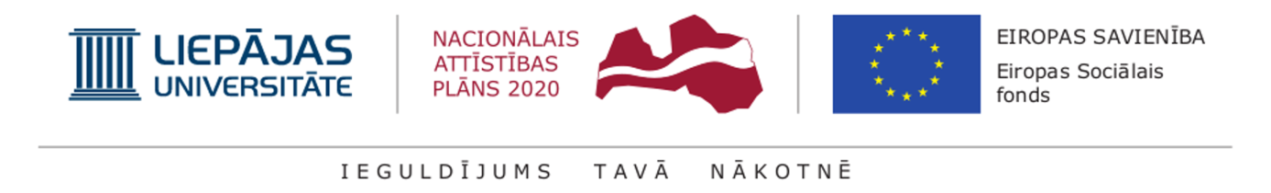 Liepājas Universitātes nolikums doktorantūras grantu saņēmēju atlaseiESF projektam Nr.8.2.2.0/20/I/007 “Liepājas Universitātes personāla akadēmiskā karjera: kvalitāte un ilgtspēja doktora studijās”Prasības doktorantūras grantu pretendentiemLiepājas Universitātes (turpmāk – LiepU) doktorantūras grantam var pieteikties Liepājas Universitātes doktoranti, kā arī grāda pretendenti, kas ir pabeiguši doktora studiju programmas teorētisko kursu un gatavo promocijas darbu iesniegšanai Promocijas padomē.Doktorantūras grantu pieteikumi LiepU tiek pieņemti doktorantūras nozarēs atbilstoši LiepU doktorantūras un pētniecības specializācijai: sociālo zinātņu grupā – izglītības zinātnēs, humanitāro un mākslas zinātņu grupā – valodniecībā, mediju mākslā, inženierzinātņu grupā – e-studiju tehnoloģijās.Doktorantūras grantam nevar pieteikties doktoranti, kas atrodas akadēmiskajā atvaļinājumā. Doktorantūras grantam nevar pieteikties doktoranti, kuriem atbalsts ir vai ir bijis paredzēts un ticis sniegts citā 8.2.2.SAM īstenošanas kārtā.Doktorantūras grantu pretendentu pieteikumu iesniegšanas kārtība un iesniedzamie dokumentiNolikumu doktorantūras grantu saņēmēju atlasei, kā arī pretendentu atlases pieteikšanās termiņus, formu un kārtību LiepU publisko LiepU tīmekļa vietnē www.liepu.lv latviešu valodā (sadaļās “Vakances”, “Doktorantūra”). Doktorantūras granta pieteikumu veido: 6.1. granta pretendenta iesniegums par dalību doktora grantu konkursā, apliecinājumi doktora granta saņemšanai (1. pielikums);6.2. pretendenta zinātniskā vadītāja apstiprinājums doktoranta pētniecības pieteikuma zinātniskam aprakstam, ko aizpilda doktorants (2. pielikums);6.3.  augstskolas izdota izziņa par pretendenta doktoranta statusu un doktorantūras studiju vērtējumu vai doktorantūras teorētiskā kursa sekmīgu beigšanu;     6.4. granta pretendenta dzīves gājums (CV Europass formā);  dokumenti, kas apliecina CV minētās granta pretendenta spējas, zināšanas un kapacitāti: publikāciju kopijas vai norādes uz vietnēm, kur tās ir publicētas, informācija par dalību konferencēs, informācija par dalību konkursa kārtībā iegūto zinātnisko projektu realizācijā un/vai administrēšanā, informācija par starptautisko sadarbību u. tml.Doktorantu grantu pretendentu pieteikumu vērtēšana 7. Doktorantu grantu pretendentu pieteikumus vērtē ar Liepājas Universitātes rektora rīkojumu izveidota vērtēšanas komisija (turpmāk – Komisija) 6-7 ekspertu sastāvā.8. Komisijas sastāvā ietilpst:8.1. katras LiepU doktora studiju programmas (kopīgajām programmām – starpaugstskolu doktora studiju programmas padomes) deleģēts pārstāvis;LiepU doktorantūras specializācijai atbilstošo LiepU zinātnisko institūtu deleģēti pārstāvji;atbilstoši Daugavpils Universitātes, Latvijas Lauksaimniecības universitātes un Liepājas Universitātes sadarbības līgumam par jauna doktorantūras modeļa ieviešanu – DU un LLU deleģēti pārstāvji; Projekta vadītājs.Komisijas sastāvā netiek iekļauti doktorantūras granta pretendentu zinātniskie vadītāji.Komisija no sava vidus ievēl priekšsēdētāju un priekšsēdētāja vietnieku. Komisijas sekretāra pienākumus veic LiepU zinātnes prorektora noteikts LiepU darbinieks, kas nav Komisijas loceklis. Komisijas sekretārs protokolē komisijas sēdes, atbilstoši sēdes lēmumiem sagatavo nepieciešamo dokumentāciju rektora rīkojumu izdošanai, atbilstoši pretendenta norādītajam saziņas veidam informē grantu pretendentus par sēdes laiku un Komisijas pieņemtajiem lēmumiem.Komisijas sēdes notiek klātienē vai attālināti, izmantojot tiešsaistes konferenču rīkus. Visi lēmumi tiek pieņemti ar balsu vairākumu, balsojot atklāti. Vērtējot pretendenta pieteikumu, vispirms tiek pārbaudīta pretendenta un viņa iesniegto dokumentu atbilstība šī nolikuma I un II daļas prasībām. Ja konstatēta pretendenta un iesniegto dokumentu neatbilstība, Komisija pieņem argumentētu lēmumu par pieteikuma noraidīšanu un to rakstiski paziņo pretendentam.Doktorantūras grantu pretendenti tiek vērtēti pēc šādiem kritērijiem (vērtēšanas tabula – 3. pielikums):Komisija apkopo pretendentu vērtējumus, sarindojot pieteikumus prioritārā secībā trijās grupās: sociālo zinātņu grupā, humanitāro un mākslas zinātņu grupā, inženierzinātņu grupā. Katrā nozaru grupā sāk ar visvairāk punktus ieguvušo pretendentu.Komisija pieņem lēmumu katrā nozaru grupā atsevišķi. Komisijas sekretārs rezultātus apkopo protokolā, kuru paraksta komisijas priekšsēdētājs.Saskaņā ar Komisijas lēmumu LiepU rektors 5 darba dienu laikā izdod rīkojumu par doktorantūras grantu piešķiršanu. Atbilstoši LiepU projekta “Liepājas Universitātes akadēmiskā personāla kompetences pilnveide, kvalitāte un ilgtspēja doktora studiju programmu jomās -  Sociālās zinātnes, Humanitārās zinātnes un māksla, Inženierzinātnes un tehnoloģijas” publicitātes noteikumiem Komisijas lēmums par doktorantūras grantu piešķiršanu tiek publiskots LiepU mājas lapā www.liepu.lvKomisijas lēmumu doktorantūras granta pretendents var apstrīdēt LiepU Akadēmiskajā šķīrējtiesā piecu darba dienu laikā.Doktorantūras granta konkursa rezultātus apstiprina ar zinātņu prorektora rīkojumu.Līgumu slēgšana Pēc rīkojuma apstiprināšanas, pamatojoties uz starp LiepU un Centrālo finanšu un līgumu aģentūru noslēgtās vienošanās par Eiropas Sociālā fonda projekta “Liepājas Universitātes akadēmiskā personāla kompetences pilnveide, kvalitāte un ilgtspēja doktora studiju programmu jomās -  Sociālās zinātnes, Humanitārās zinātnes un māksla, Inženierzinātnes un tehnoloģijas” Nr. 8.2.2.0/20/I/007 pamata, Liepājas Universitātes rektore, kura darbojas saskaņā ar Liepājas Universitātes Satversmi, no vienas puses, un doktorantūras granta saņēmējs, no otras puses, noslēdz līgumu par dalību ESF projektā lai sekmētu MK noteikumos noteikto uzraudzības rādītāju sasniegšanu un noteiktu kārtību, kādā Doktorants iesaistās ESF projekta īstenošanā un saņem atlīdzību no ESF projekta līdzekļiem.Līgums ir spēkā no parakstīšanas brīža līdz saistību pilnīgai izpildei.Doktorantūras granta saņēmējs, no vienas puses, un  Liepājas Universitātes rektore, kura darbojas saskaņā ar Liepājas Universitātes Satversmi, no otras puses, ievērojot, ka 2021. gada ________ starp pusēm ir noslēgts LĪGUMS Nr. __________ par dalību Eiropas Sociālā fonda projektā “Liepājas Universitātes akadēmiskā personāla kompetences pilnveide, kvalitāte un ilgtspēja doktora studiju programmu jomās -  Sociālās zinātnes, Humanitārās zinātnes un māksla, Inženierzinātnes un tehnoloģijas” (Nr. 8.2.2.0/20/I/007) noslēdz darba līgumu par pētnieku (amata kods _________ ) Kurzemes humanitārā institūtā/ Dabaszinātņu un inovatīvo tehnoloģiju/ Izglītības zinātņu institūtā un/vai lektoru (amata kods _________ ).Darba līgums tiek noslēgts uz noteiktu laiku – ne mazāk par 12 mēnešiem.Doktorantam ir saistoši MK noteikumi (Nr. 25; 09.01.2018.) un ESF projekta Nr. 8.2.2.0/20/I/007 Vienošanās noteikumi.Projekta nosaukums“Liepājas Universitātes personāla akadēmiskā karjera: kvalitāte un ilgtspēja doktora studijās”Specifiskā atbalsta mērķa/ pasākuma atlases kārtas numurs un nosaukums:8.2.2. specifiskais atbalsta mērķis "Stiprināt augstākās izglītības institūciju akadēmisko personālu stratēģiskās specializācijas jomās" trešā atlases kārtaProjekta mērķis"Stiprināt Liepājas Universitātes akadēmiskā personāla kompetenci, kvalitāti un ilgtspēju doktora studiju programmu jomās Sociālās zinātnes, Humanitārās zinātnes un māksla, Inženierzinātnes un tehnoloģijas, veicinot sabiedrības izpratni par zinātni”Specifiskā atbalsta mērķa pasākuma īstenošanu reglamentējošie Ministru kabineta noteikumiDarbības programmas “Izaugsme un nodarbinātība” 8.2.2.specifiskā atbalsta mērķa “Stiprināt augstākās izglītības institūciju akadēmisko personālu stratēģiskās specializācijas jomās” trešās projektu iesniegumu atlases kārta, Ministru kabineta (MK) noteikumi Nr. 25 un MK 14.07.2020. noteikumi Nr.437/LV, 136, stājušies spēkā 18.07.2020. “Liepājas Universitātes doktorantūras grantu saņēmēju atlases mērķisVeicināt promocijas pētījumu izstrādi un zinātniskā grāda iegūšanu LiepU doktorantūras nozarēs atbilstoši LiepU doktorantūras un pētniecības specializācijai: sociālo zinātņu grupā – izglītības zinātnēs, humanitāro un mākslas zinātņu grupā – valodniecībā, mediju mākslā, inženierzinātņu grupā – e-studiju tehnoloģijās, nodrošinot vecāko kursu doktorantu un/vai zinātniskā grāda pretendentu nodarbinātību kā pētniekiem  Finanšu nosacījumiDoktorantu iesaiste akadēmiskā un zinātniski pētnieciskajā darbā LiepU 12 mēnešus, projekta ietvaros nepārsniedzot 50% no pilnas darba slodzes, nodrošinot doktorantūras grantu doktorantam par akadēmisko un zinātniski pētnieciskā darba veikšanu, pētniecības izmaksu nodrošināšanu, tai skaitā pētniecībai nepieciešamo materiālu iegādes, tehnoloģiju tiesību aizsardzības un ārpakalpojumu izmaksas un tīklošanās pasākumu izmaksas, tai skaitā komandējumu, konferenču dalības maksu un iesaistes izmaksas informatīvajos pasākumos doktorantiem 12 mēnešus atbilstoši vadošās iestādes saskaņotai vienas vienības izmaksu metodikaiDoktorantūras grantu saņēmēju atlases īstenošanas veidsAtklāta grantu saņēmēju pieteikumu atlase Liepājas UniversitātēKritērijs / apliecinājumsTiek vērtēts Pētniecības pieteikums (Nolikuma 6.2. punkts)Plānotā pētījuma aktualitāte, novitāte, praktiskā nozīme, līdzšinējā iestrāde, izpildes iespējasGranta pretendenta statuss (Nolikuma 6.3. punkts)Doktorantūras gada darba vērtējums (doktorantiem).Promocijas eksāmenu vērtējums (teorētisko kursu beigušajiem)Publicēti / publicēšanai pieņemti recenzēti zinātniski raksti par pieteikto pētniecības tēmu (Nolikuma 6.4., 6.5. punkts)Publikāciju skaits un rangs – atbilstoši publikācijas avotam / datubāzeiDalība zinātniskajās konferencēs ar mutisku uzstāšanos vai stenda referātu (Nolikuma 6.4., 6.5. punkts) Referātu skaits un konferences statuss – starptautiskās, valsts, vietējāsDalība pētniecības projektos, līgumdarbos (Nolikuma 6.4., 6.5. punkts) Projekti saistīti / nesaistīti ar plānoto pētījumu.Pašlaik nodarbināts projektā, kas saistīts ar doktorantūras pētījumuDarba pieredze augstskolā / pētniecības institūcijā (Nolikuma 6.4., 6.5. punkts)Ir / nav akadēmiskā vai pētniecības darba pieredzePašlaik nodarbināts pētniecības amatā